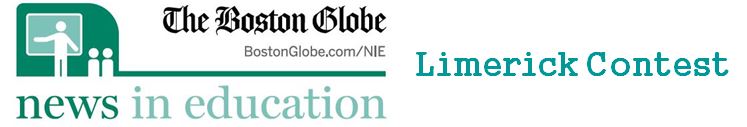 LIMERICK CONTEST RELEASE FORM
Photography and Publication Consent, Release and Assignment	In consideration of my child’s participation, I consent and grant permission for my child’s limerick, name, school, identity and/or photograph to be printed in The Boston Globe, BostonGlobe.com, Boston.com and any other publication of Boston Globe Media Partners, LLC (BGMP) at the sole discretion of BGMP without compensation or further notice.  I also consent to the use of my child’s limerick, photograph, likeness, voice and/or identity, including composites, without compensation or further notice, in any publication by or for the benefit of BGMP, including but not limited to public or private displays, exhibits, broadcasts, newspapers, publications, brochures, videotapes and electronic broadcast or publication on the World Wide Web, in such manner and at such times and in such places as BGMP shall determine in its discretion.	All limericks and photographs are the property of BGMP.  I hereby forever assign all rights, titles and interests in the copyright of my child’s limerick and/or photograph to BGMP. 
I, the undersigned (parent/legal guardian) of  the student minor named below do hereby RELEASE, discharge and covenant to hold harmless BGMP, its officers, directors, employees and volunteers from any and all causes of action, liability, claims or lawsuits on account of or arising, directly or indirectly, from my child’s participation in the Boston Globe News in Education program or contest, including but not limited to all claims for known or unknown injuries, all claims arising from or related to the use, publication, display and/or broadcast of my child’s photograph, likeness, identity, voice or limerick in any form and all claims or legal rights of action for damages that my child has or hereafter may acquire, either before or after he/she has reached the age of majority, resulting from his/her participation in the Boston Globe News in Education program or contest.Please complete the following Information:Please complete the following Information:Please complete the following Information:Please complete the following Information:Student name:Parent/guardian name:Student school:Relationship to student:Home phone:*Parent/guardian  signature:Date:(*For type-written signatures, consent for winners will be confirmed via phone.)(*For type-written signatures, consent for winners will be confirmed via phone.)entry details entry details entry details entry details DEADLINE: Each student may submit up to three separate entries. Each entry must include all of the following:
1) Original limerick with student name, grade and school included.
2) COMPLETED Boston Globe NIE Limerick Contest Entry Form
3) COMPLETED Boston Globe NIE Limerick Contest Release FormAny entry that does not include all three completed parts may be disqualified.

All entries must be RECEIVED at The Boston Globe no later than Monday, March 2 at 5 pm.Questions? Contact Christine Casatelli, Boston Globe NIE manager, at christine.casatelli@globe.com.DEADLINE: Each student may submit up to three separate entries. Each entry must include all of the following:
1) Original limerick with student name, grade and school included.
2) COMPLETED Boston Globe NIE Limerick Contest Entry Form
3) COMPLETED Boston Globe NIE Limerick Contest Release FormAny entry that does not include all three completed parts may be disqualified.

All entries must be RECEIVED at The Boston Globe no later than Monday, March 2 at 5 pm.Questions? Contact Christine Casatelli, Boston Globe NIE manager, at christine.casatelli@globe.com.DEADLINE: Each student may submit up to three separate entries. Each entry must include all of the following:
1) Original limerick with student name, grade and school included.
2) COMPLETED Boston Globe NIE Limerick Contest Entry Form
3) COMPLETED Boston Globe NIE Limerick Contest Release FormAny entry that does not include all three completed parts may be disqualified.

All entries must be RECEIVED at The Boston Globe no later than Monday, March 2 at 5 pm.Questions? Contact Christine Casatelli, Boston Globe NIE manager, at christine.casatelli@globe.com.DEADLINE: Each student may submit up to three separate entries. Each entry must include all of the following:
1) Original limerick with student name, grade and school included.
2) COMPLETED Boston Globe NIE Limerick Contest Entry Form
3) COMPLETED Boston Globe NIE Limerick Contest Release FormAny entry that does not include all three completed parts may be disqualified.

All entries must be RECEIVED at The Boston Globe no later than Monday, March 2 at 5 pm.Questions? Contact Christine Casatelli, Boston Globe NIE manager, at christine.casatelli@globe.com.